桃園市新屋區東明國民小學110年年度停課10日自主學習內容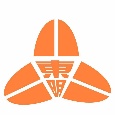 年級:六 導師: 胡靖宜座號: _______ 學生: _________________。因材網帳號：104XX（xx為號碼）、密碼tmes104XX（xx為號碼）請老師事先規劃停課10日作業，請注意領域均衡發展:如作、學習單、創作、閱讀、運動、時事……。請教師確實暢通與學生連繫的方式: Line. 手機. Email，本周完成師生兩端的測試每生一份，萬一停課立刻發給學生帶回去，若沒用到，也可以當暑假作業。本表請在5/18(二)前填妥，Line回傳教學組，表格不足請自行增加。謝謝生親師的配合，讓我們一起實體/自主健康學習
7/2順利結業 快樂放暑假教導處2021.5.17日數
日期自主學習內容自主學習內容學生自評家長簽章日數
日期領域內容與說明學生自評家長簽章一 /國語數學健體綜合1.甲本11課全2.閱讀2回1.因材網線上複習單元（四）2.課本複習六，數習76～80頁1.運動30分鐘2.兩件家事☆☆☆☆☆二 /國語數學健體綜合1.10課語詞二次、國卷十課2.閱讀2回1.因材網線上複習單元（四）2. 課本複習六，數勝算76～78頁1.運動30分鐘2.兩件家事☆☆☆☆☆三 /國語數學健體綜合1.國習10課全2.閱讀2回1.因材網線上複習單元（四）2. 課本複習六，數習81～84頁1.運動30分鐘2.兩件家事☆☆☆☆☆四 /國語數學健體綜合1.國練習簿30～35頁及造句單2.閱讀2回1.因材網線上複習單元（五）2. 課本複習五，數學重點 48～51頁1.運動30分鐘2.兩件家事☆☆☆☆☆五 /國語數學健體綜合1.11課生字一行2.閱讀2回1.因材網線上複習單元（五）2.課本複習五，數學重點52～55頁1.運動30分鐘2.兩件家事☆☆☆☆☆六 /國語數學健體綜合1.11課語詞二次、國卷十一2.閱讀2回1.因材網線上複習單元（五）2.課本複習六，數學重點 56～59頁1.運動30分鐘2.兩件家事☆☆☆☆☆七 /國語數學健體綜合1.國習11課全2.閱讀2回1.因材網線上複習單元（六）2.數卷複習(五)-1、2、數學重點60～64頁1.運動30分鐘2.兩件家事☆☆☆☆☆八 /國語數學健體綜合1.國練習簿36～40頁、國卷十一2.閱讀2回1.因材網線上複習單元（六）2. 數勝算第六單元119～121頁、數卷複習(六)1.運動30分鐘2.兩件家事☆☆☆☆☆九 /國語數學健體綜合1.國複習卷7-11課（一）2.閱讀2回1.因材網線上複習單元（六）2. 數勝算第六單元122～123頁、數卷總複習(六)1.運動30分鐘2.兩件家事☆☆☆☆☆十 /國語數學健體綜合1.國複習卷7-11課（二）2.閱讀2回1.因材網線上複習單元（六）2.複習課本四～六單元、數卷總複習(四~六)1.運動30分鐘2.兩件家事☆☆☆☆☆